.A A A A B B B B B B...Part A[1 – 6] SAILOR STEPS[7 – 18] RIGHT FULL TURN TRAVELING AROUND[19 – 24] STEPS FORWARD, ½ TURN STEPS BACKWARDPart B[1 – 8] SWICHES HOLD, SWICHES WALK[9 – 16] ¾ TURN RIGHT, HEEL, FULL TURN LEFT[17 – 24] RIGHT KICK BALL CHANGE X2, R STOMP, HOLD, L STOMP, HOLD[25 – 32] WALK BACK, OUT, OUT, BACK, STEP LEFT, BRUSH RIGHT, 2x STOMPIN PLACEThe Black Pearl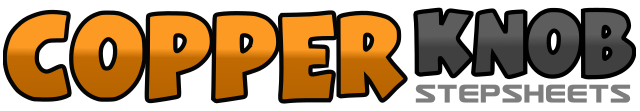 .......Count:56Wall:4Level:Phrased Beginner Novelty.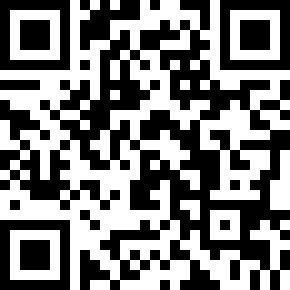 Choreographer:Tom Dvorák (CZ) - November 2010Tom Dvorák (CZ) - November 2010Tom Dvorák (CZ) - November 2010Tom Dvorák (CZ) - November 2010Tom Dvorák (CZ) - November 2010.Music:The Black Pearl (Dave Darell Radio Edit) - Scotty : (Album - Future trance vol.46)The Black Pearl (Dave Darell Radio Edit) - Scotty : (Album - Future trance vol.46)The Black Pearl (Dave Darell Radio Edit) - Scotty : (Album - Future trance vol.46)The Black Pearl (Dave Darell Radio Edit) - Scotty : (Album - Future trance vol.46)The Black Pearl (Dave Darell Radio Edit) - Scotty : (Album - Future trance vol.46)........1-2-3R Step behind L, L step beside, R step forward1-2-3L Step behind R, R step beside, L step forward1-2-3¼ turn to right and R Step forwand, L beside R, R Step forward1-2-3¼ turn to right and L Step froward, R beside L, R step forward1-2-3¼ turn to right and R Step forwand, L beside R, R Step forward1-2-3¼ turn to right and L Step froward, R beside L, R step forward1-2-3R step forward, L step beside R, R step beside L1-2-3L step backwad, ½ turn to right and R step forward, L step beside R1Touch R heel diagonally2hold&R step beside L3Touch L heel diagonally4hold&L step beside R5Touch R heel diagonally&R step beside L6Touch L heel diagonally&L step beside R7R step forward8L step forward1R step forward2¼ turn to right, L step to left3½ turn to right, R step to right side4Touch L heel diagonally5¼ turn to left, L step forward6¼ turn to left, R step to right side7½ turn to left, L step to left side8Touch R beside L1R Kick forward&R beside L2L beside R3R Kick forward&R beside L4L beside R5R Stomp to right side6Hold7L Stomp to left side8Hold1R step back2L step back&R step to right side3L step to left side4R Rock step back5Recover onto left6R scuff and hitch7R stomp beside L8L stomp beside R